Методическая разработка практикоориентированного урока с использованием Интернет-ресурсов по теме «Использование «электронных кошельков» при расчетах в семейном бюджете». Разработчик: Сафонова Татьяна Михайловна, преподаватель экономических и специальных дисциплин ГАПОУ Колледж предпринимательства №11  Цель: Дать ученикам представление о современных электронных система расчетов в виде электронных кошельковЗадачи: Охарактеризовать сущность электронных кошельков Изучить виды электронных денегОпределить особенности использования электронных кошельковХод урокаОборудование: ПК с выходом в Интернет, проектор, раздаточный материалИспользование «электронных кошельков» при расчетах в семейном бюджете.По своей сути электронный кошелек - аналог банковского счета. Это компьютерная программа, позволяющая хранить деньги в электронном виде, а также совершать платежи и переводы. Кошелек легко можно пополнять, а виды валют могут быть разными. Это все зависит от особенностей платежной системы, в которой заведен кошелек. Плюсы  Основной и главный плюс наличия электронного кошелька - возможность оплачивать товары и услуги в любой точке мира. Ограничений по платежам практически нет – помимо магазинов, это мобильная связь, ТВ и интернет, оплата всевозможных квитанций, в том числе ЖКХ, погашение кредитов и многое другое.Кошелек позволяет переводить деньги – на счет другого кошелька, банковскую карту, через системы переводов денежных средств. Это удобный способ и принимать платежи, например, на какой-либо проект или благотворительность.Пополнять кошелек удобно, а потерять его невозможно. В случае взлома существуют механизмы возврата средств. В отличие от банковской карты, пользование электронным кошельком бесплатно.
МинусыНе все магазины готовы принять такую оплату за покупки. Для  пользования кошельком, должен быть доступ в интернет. В платежных системах для получения полного набора услуг вас попросят ввести свои персональные данные.Популярные платежные системыСервис электронных платежей "Яндекс. Деньги" создавался специально для россиян.  Он удобен, пользоваться им можно сразу после регистрации. Основной недостаток - работает только с российским рублем. 
      С  электронного кошелька на Яндексе можно осуществлять большинство платежей. Пополнить его также довольно просто. Можно сделать это наличными – в платежных терминалах, отделениях банков, офисах мобильной связи. Пополнение возможно с банковской карты, в том числе и через интернет-банк, с мобильного телефона и со счета другого электронного кошелька.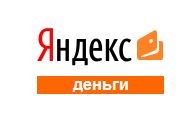 Забрать деньги со своего кошелька можно несколькими способами: перевести их на карту "Яндекс.Деньги" (бесплатную карту, которую могут оформить пользователи), на другую банковскую карту или счет, либо через систему денежных переводов.       WebMoney - универсальная система расчетов,  работает с семью видами валют. Под каждую можно создать свой электронный кошелек. Кроме этого, есть специальный интернет-модуль для золота. При этом система удобна не только для расчетов между физическими лицами, но и для ведения бизнеса.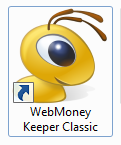 Система предлагает несколько видов кошельков – от самого простого, с ограниченным набором услуг, до кошельков с секретным кодом доступа. QIWI. Работает не только через интернет, мобильный телефон и другие каналы, но и через обширную сеть собственных терминалов. Кроме России, платёжный сервис QIWI действует на рынках ещё семи стран – это Румыния, Бразилия, Казахстан, Беларусь, Молдова, Иордания, США, а в 15 странах представлен по системе франчайзинга.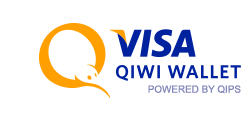 Регистрация в системе занимает несколько минут, для этого нужно лишь ввести номер своего мобильного телефона. Оплатить из кошелька можно 75 тысяч различных товаров. Пополняется кошелек легко - с банковской карты, мобильного телефона, денежным переводом  и  через терминалы QIWI.
 Международная платежная система PayPal.  Расчеты проводятся в 20 валютах, также компания предлагает систему оплаты услуг через мобильный телефон. Плюсом системы является и тот факт, что она гарантирует возместить расходы в случае проблем с покупками. Помимо покупок, продаж и денежных переводов, система предлагает еще и удобные решения для бизнеса. 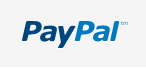 ИдентификацияМировые платежные системы предлагают пользователям пройти идентификацию – то есть ввести свои личные данные. Анонимные пользователи – те, кто при регистрации указал только адрес своей электронной почты или номер мобильного телефона – могут пользоваться кошельками в ограниченном режиме.Необходима  идентификация, если необходимо хранить на счете больше 60 000 рублей, переводить деньги на банковские счета, снимать в банкоматах больше 5000 рублей в сутки или тратить за раз больше 60 000. При идентификации предложат раскрыться и указать свои паспортные данные, а также ИНН или СНИЛС. Для идентифицированных пользователей, например, на Яндекс.Деньги  разовый лимит платежей составляет 250 тысяч рублей, платежи можно совершать по всему миру, использовать все способы снятия средств, а также переводить деньги на любые счета. Пользователи WebMoney при регистрации получают цифровое удостоверение личности – аттестат, где указана контактная информация. Аттестаты могут быть разных уровней, в зависимости от количества информации, которую сообщил участник. Если он указал свои паспортные и другие данные, то уровень аттестата будет выше - и тем больше возможностей предоставит ему система. В системе PayPal еще при регистрации вас попросят ввести свои персональные данные. Система расчетов QIWI предлагает пользователям упрощенную регистрацию – только по номеру мобильного телефона. Однако ко всему спектру услуг она подключит вас, только если вы укажете полную информацию о себе. БезопасностьЧтобы использование электронного кошелька было по-настоящему безопасным, необходимо выполнять простые правила. 1. При выборе электронного кошелька использовать надёжные и проверенные электронные платёжные системы.2. Обязательно установить на свой компьютер антивирус и регулярно его обновлять.3. Для того чтобы обезопасить свой электронный кошелёк от взлома, использовать сложный и длинный пароль, обязательно состоящий из цифр и букв, в том числе и заглавных. 4. Никому не сообщать свой пароль от электронного кошелька. (Сотрудники платёжных систем никогда не просят называть свой пароль.5. В строке браузера всегда проверять правильность написания сайта электронной платёжной системы – мошенники нередко создают сайты-клоны с похожими адресами, чтобы заполучить пароли пользователей.WebMoney   Преимущества:НадежностьИдеальна для переводов в разных валютахДает возможность вести коммерческую деятельностьИмеется возможность кредитования                      Недостатки:Сложная система настроек безопасностиВзимается процент с переводов внутри системыОчень сложная процедура аттестации«Яндекс.Деньги»   Преимущества:Простая процедура регистрацииЛегкая авторизация без дополнительных подтвержденийОплата любых услуг, покупок и штрафовв три клика                                  Недостатки:Работает только с рублямиЗапрет на ведение коммерческой деятельностиНизкий уровень безопасности (высокий риск взлома через почту)«QIWI КОШЕЛЕК»                                  Преимущества:Огромная сеть терминалов для пополнения счета (более 100 000)Нет комиссии за оплату услуг и ввод средствВозможность проведения платежей через SMSИнтеграция с другими популярными платежными системами                                  Недостатки:Высокий процент комиссии при выводе средствОграниченные возможности обналичивания денегОтсутствие кредитованияПрактическое задание.   Цель работы:рассмотреть различные технологии осуществления электронных расчётов в сети Интернет;научиться выбирать наиболее подходящие системы расчётов для различных целей;Выбрать платежную систему для открытия электронного кошелька с учетом основных критериев.Сфера использования. Изучить каталог товаров и услуг, доступных к оплате при помощи валюты кошелька.Пополнение счета. Кошельки всех систем возможно пополнить путем перевода денег со своего банковского счета, карты, внесением наличных средств. Это определяет удобство работы с кошельком.Вывод электронных средств. Виртуальную валюту, находящуюся на счете кошелька, в любой момент можно перевести на реальный счет, открытый в банке, или получить наличными. Анонимность. Немаловажным аспектом при регистрации кошелька является желание его владельца быть анонимным или же персонифицированным пользователем. Это определяет объем доступных денежных переводов.Комиссия. Операции по оплате покупок товаров у всех эмитентов бесплатны. Возможно  отсутствие  комиссии при других операциях.Дать  сравнительную характеристику трех электронных платёжных систем по предложенным характеристикам. Результаты работы оформить в виде таблицы. После заполнения таблицы сделать вывод.После заполнения таблицы и выбора электронной системы платежей :определить требования для подключения к выбранной  системе платежей определить первоначальные затраты на подключение;определить комиссии, взимаемые системой платежей.Деятельность учителяДеятельность школьниковВремя1.Организационный блокПриветствует, разделение на группыДелятся на группы2 мин2.Мотивационный блокЗадаются  вопросы:- кто имеет представление об электронных деньгах- кто и почему рассчитывался электронными деньгами Отвечают на вопросы5 мин3. Работа с теоретическим материалом1) Понятие «электронные деньги», «электронный кошелек»2) Виды электронных платежных систем3) Условия оформления «электронных кошельков», особенности идентификации4) Риски при использовании «электронных кошельков»Знакомятся с сайтами платежных систем  15 мин4. Работа в группах с применением ресурсов Интернет Объясняет правила работы в группеВыдает задания: 1) Выбрать платежную систему и определить информацию для оформления  «электронного кошелька»2) Оценить плюсы и минусы выбранного «электронного кошелька»Изучают предложения сайтов. Решают проблему выбора «электронного кошелька»по  конкретным показателям.Представляют результаты выбора (с обоснованием)20 минРефлексия Предлагает школьникам ответить на вопросы:- сегодня я узнал...- сегодня я выбрал ...- сегодня мне понравилось...Подведение итогов занятияОтвечают на поставленные вопросы3 минХарактеристикаПлатёжная системаПлатёжная системаПлатёжная системаХарактеристика123Основные возможностиПроцесс регистрацииПроцесс ввода денегПроцесс вывода денегВзимаемые комиссииСервис и дополнительные услуги